Inequalities                                                          Name_________________ 1.  Write the inequality for each situation. Choose “x” as your variable. a) The sum of a number and twelve is at least ten ____________ b) Twice a number decreased by nine is at most two _____________                 c) One-third of a number is no less than thirty ______________2. Write the inequality for each graph. Choose “x” as your variable.    a) _________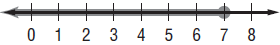    b) _________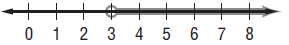 Solve each inequality. Graph the solution on the number line.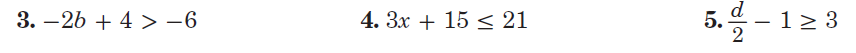 <+++++++++++++++>                <++++++++++++++>         <++++++++++++>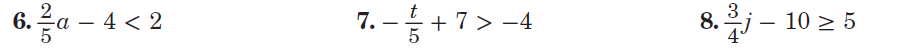 <+++++++++++++++>               <++++++++++++++>         <++++++++++++>